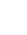 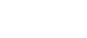 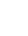 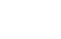 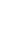 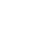 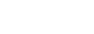 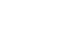 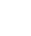 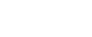 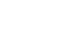 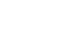 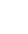 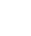 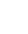 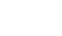 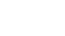 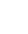 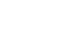 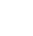 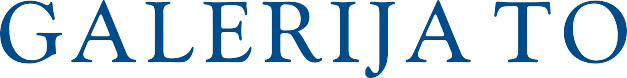 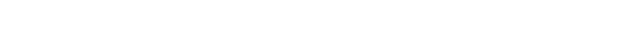 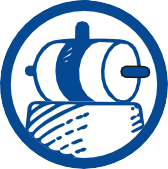 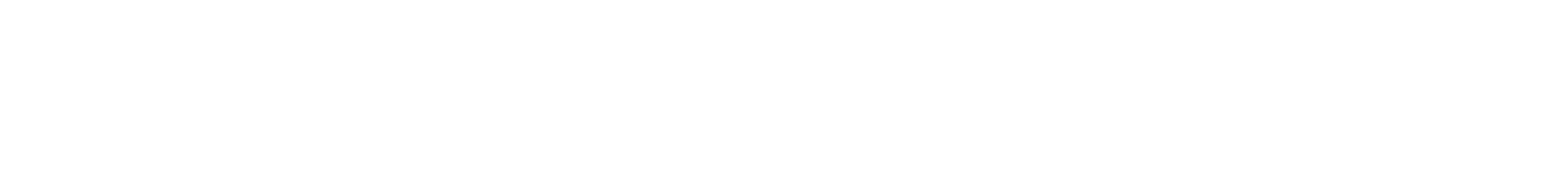 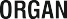 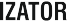 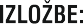 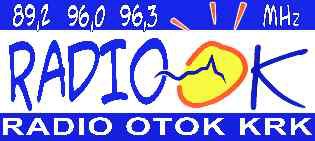 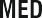 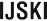 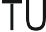 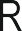 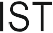 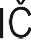 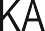 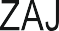 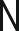 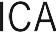 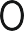 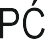 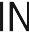 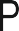 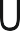 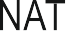 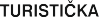 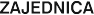 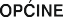 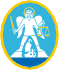 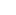 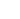 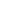 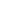 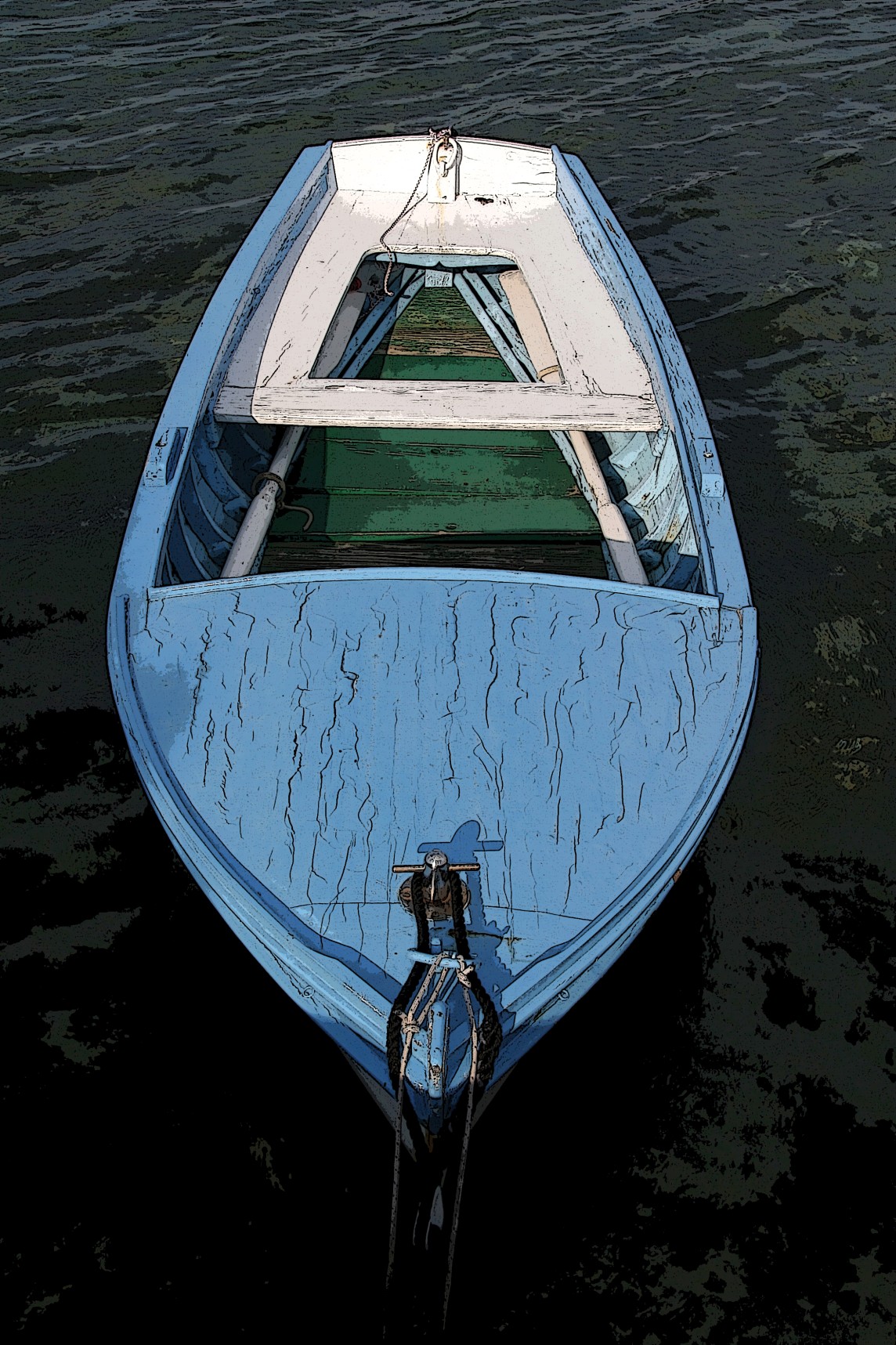 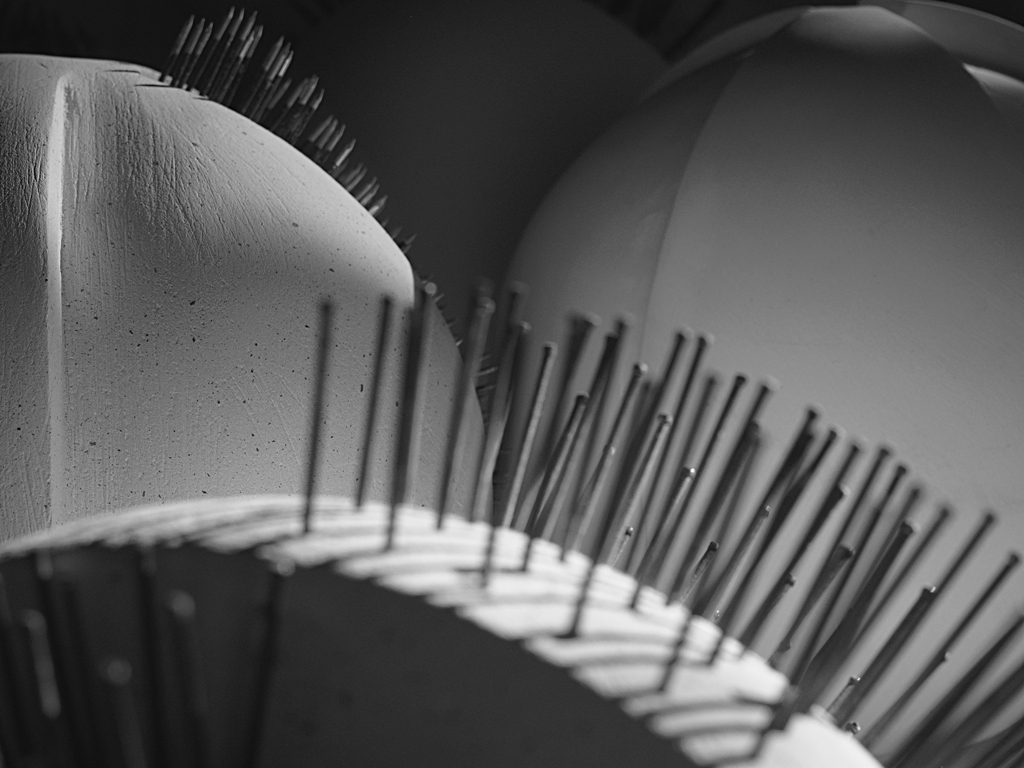 SAMOSTALNA IZLOŽBA / SOLO EXHIBITION Smiljana PolugićOTVORENJE IZLOŽBE/THE OPENING OF THE EXHIBITIONČETVRTAK/THURSDAY, 11.8.2016.  20:30 H   IZLOŽBA JE OTVORENA DO/THE EXHIBITION IS OPEN TILL 7.9.2016.RADNO VRIJEME/OPENING HOURSPON/MON – NED/SUN 18:00 – 22:00 HPOKROVITELJ IZLOŽBE: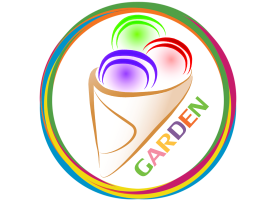 